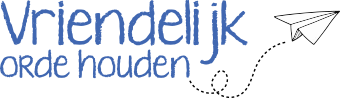 Vriendelijk+Duidelijk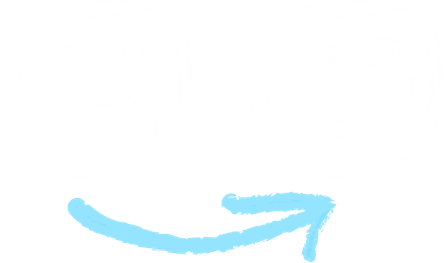 